Sitzung des Fachschaftsrates am 0?.0?.2011Datum:			02.05.2011		Zeit:				20.30 Uhr – 21.45 UhrOrt:				Universität TrierAnwesende Mitglieder:	Julia Krambrich, Julia Bell, Tjark Wegner, Anke Friederich, Dorothee Kaiser, Christina Gödert, Fabia Neuerburg, Stefanie SchaadtGast:	Stefanie SchmaleEntschuldigte Mitglieder:	Patricia Fredel, Maaike TummersProtokollantin:		Stefanie SchaadtTagesordnungspunkte:TOP 1:	Nachbesprechung “Antike im Film”TOP 2:	Vorbereitungen fürs SommerfestTOP 3:	ExkursionTOP 4:	Plakat für RaumTOP 5:	Neugestaltung der PinnwandTOP 6:	Runder Tisch LehramtTOP 7:	Neue Mitglieder?TOP 8:	Organisation Fachschaftsrat-Wahlen 2011TOP 9:	UmfrageTOP 10:	AFaT-NewsTOP 1: Nachbesprechung “Antike im Film”Am Montag, 02. Mai, wurde der Film “Das Leben des Brian” gezeigt. Gastdozent war Herr Stoffel. Insgesamt wurden 12 Zuschauer gezählt, hinzu kommen noch die anwesenden Mitglieder der Fachschaft. Unter den Zuschauern waren auffallend viele fachfremde Studenten. Die geringe Teilnehmerzahl lässt sich durch das gute Wetter und durch Parallelveranstaltungen, wie zum Beispiel das Multikulti-Konzert erklären. Plakate und sonstige Werbung waren ausreichend vorhanden. Bei der nächsten Veranstaltung könnten die Plakate eventuell auch an den „Heute-“ Wänden aufgehängt werden. Größere Formate kommen wegen hoher Druckkosten nicht in Frage.Das Protokoll über die Veranstaltung übernimmt Doro.TOP 2: Vorbereitungen SommerfestFür das Sommerfest, das Ende Juni stattfinden wird, sind die schriftlichen Einladungen an die Dozenten bereits versandt. Fehlende Einladungen wurden/werden nachgeliefert (Doro, Christina). Um die Getränke kümmert sich Fabia. Auf Vorschlag von Julia B. werden diese eventuell über die Anbieter Kessler oder Herresthal bezogen, da die beiden Händler dem Asta bekannt sind und der Getränkewagen mit rund 65 Euro recht günstig erscheint. Die Kontaktdaten sind bereits vorhanden. Julia B. wird vorab nach den Lieferkonditionen und den Getränkepreisen fragen. Die genaue Anzahl der jeweiligen Getränke sind letztem Protokoll zu entnehmen. Als „Special“ wird, wie im letzten Jahr Sangria angeboten. Als Dekoration der Gläser wurde sich auf einen Zucker-Marmeladenrand mit Fruchtspieß geeinigt.Einkauf: Zucker, Marmelade, Strohhalme, Spieße (lange), Tiefkühlobst, FrischobstDie Essensliste wird erst vor den Pfingstferien in den Vorlesungen herumgegeben. Den Druck der Flyer übernehmen Chrsitina und Doro. Als Blickfänger werden auch für das Sommerfest Plakate entworfen. Diesen Auftrag gibt Tjark weiter (betrifft auch die Plakate für „Wir suchen…“). Ein farbiger Hintergrund, eventuell gelb, wurde diskutiert und für gut befunden. Zudem sollte das Plakat einen Hinweis auf die Theatervorführung enthalten. Ausgehängt werden die Poster im Glaskasten und an der Pinnwand. Zusätzlich wird es einen Hinweis per E-Mail geben. TOP 3: ExkursionTjark hat sich vorab das ausgewählte Exkursionsziel angesehen und hat den ÖPNV getestet. Die Bahn stellt kein Problem dar, die Busse sind etwas „unflexibel“. Die Hinfahrt wäre möglich um 12.08 Uhr am Trier Hbf mit Ankunft um 13.18 Uhr an der Bushaltestelle in der Nähe von Borg. Einkalkuliert werden muss ein Fußweg von etwa 45 min bis zur Ausgrabungsstätte. Die Führung würde in diesem Fall um 14.30 Uhr beginnen. Die Rückfahrt wäre für 17.56 Uhr eingeplant (letzter Bus). Alternativ könnte ein Zug um 10.08 Uhr ab Trier Hbf genommen werden. Die Führung wurde dann um 12.15 Uhr beginnen. Die Rückfahrt muss noch einmal recherchiert werden. Zweiteres wird allgemein als besser angesehen. Eine weitere Alternative stellen Uni-Busse da. Problem hier: Fahrer müssen gefunden werden und die Busse müssen am entsprechenden Termin frei sein. Julia B. fragt nach der Verfügbarkeit des Asta-Busses und Tjark fragt bei den Dozenten nach, ob jemand mitfahren will.  TOP 4: Plakat für RaumPlakat ist noch nicht fertig , Julia B. kümmert sich darum. TOP 5: Neugestaltung der PinnwandChristina überlegt sich, wie man die Pinnwand schooner gestalten kann.TOP 6: Rundet TischLehramtSeit der letzen Sitzungen gibt es hier keine NeuigkeitenTOP 7: Neue MitgliederNeue Mitglieder sind für den Erhalt der Fachschaft sehr wichtig. In nächster Zeit werden viele der alten Mitglieder nicht mehr dabei sein, da das Studium zu Ende, ein Uniwechsel oder ein Auslandsaufenthalt ansteht. Gast heute war Stefanie Schmale, eventuell kann sie sich vorstellen, innerhalb der Fachschaft mitzuarbeiten. Neue Mitglieder sind immer willkommen!TOP 8: Organistation Fachschaftsrat-Wahlen 2011Für die Wahlen wurde ein Wahlausschuss gewählt. Mitglieder sind Tjark Wegner (8:0:0), Julia Krambrich (8:0:0) und Anke Friederich (8:0:0). Die erste Wahlrunde findet am 29.06.11 in der Zeit von 11.30 Uhr bis 13 Uhr statt. Die zweite Runde am 01.07.11 zur selben Zeit.Für die Wahlen wird eine Aufstellung aller Studierenden unserer Fächer benötigt. Julia K. kümmert sich um die Beantragung beim Studentensekretariat. Die Vollversammlung findet am 20.06.11 voraussichtlich in Raum B19 statt. Uhrzeit ist 17.45 Uhr. Zur Ankündigung wird nächste Woche eine Rundmail an die Studierenden versandt, zusätzlich gibt es eine Ankündigung auf der Homepage. TOP 9: UmfrageJulia B. hat einen Bogen für die geplante Umfrage der Studierenden vorbereitet. Zusätzlich zu dem Fragebogen wird eine Liste zur Eintragung der E-Mail-Adresse rundgereicht, so dass der E-Mail-Verteiler gegebenenfalls ergänzt werden kann. Die Dozenten sollten vorab per E-Mail angefragt werden, ob eine Rundgabe in ihren Veranstaltungen in Ordnung geht. TOP 10: AFaT-NewsDie Sockelbeträge können erst ausgezahlt werden, wenn alle Finanzprüfungen durchgeführt werden. Nach vielen Diskussionen wurde nun ein Protokollant bestimmt, der für seine Arbeit eine Vergütung von 8 Euro pro Stunde erhalten wird. Allerdings wurde die Wahl des Finanzers vertagt, da eine Einigung nicht absehbar war. Bis zu dessen Wahl können keine Anträge angenommen werden. Ein Vorschlag wäre, auch den Finanzer für dessen Arbeit zu entlohnen. Die nächste Sitzung des Fachschaftsrates Klassische Philologie findet am 06.Juni 2011 in Raum B 9 statt. Uhrzeit: 18 UhrUniversität TrierFachbereich II – Klassische PhilologieFachschaftsrat Klassische Philologie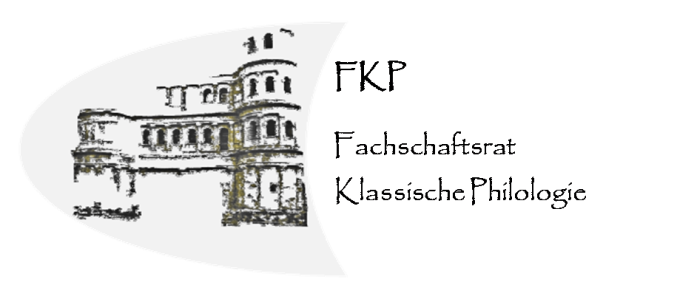 